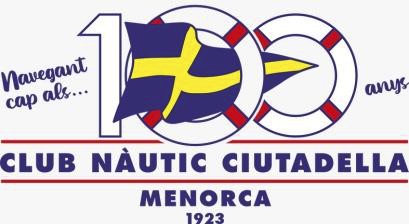 ANEXO A: PROTOCOLO DE PREVENCIÓN COVID-19 -A la web coronavirus.caib.es toda la información. -En caso de tener sintomas telefono a disposición 900 100 971-Prevalecen las normas sanitarias vigentes decretadas por las administraciónes correspondientes , ademas:1. Se debe hacer uso del gel hidroalcohólico en la entrada de las instalaciones, abiertas y/o cerradas, y se recomienda su uso frecuente.2. Se recomienda respetar la distancia mínima de seguridad de 1,5 m entre personas cuando se esté en tierra.3. El uso de mascarilla será obligatorio en todo momento mientras se encuentren en tierra y  al  embarcar en lanchas de salvamento y cualquier embarcación de los Comités de Regatas, Protestas y Medición.4. Los participantes y personas de apoyo están obligados a respetar el orden de salida de  barcos  al  agua  y  guardarán  la  fila  correspondiente,  evitando  adelantos  y aglomeraciones. Las mismas reglas se regirán en la varada.5. Se recomienda  evitar tocar los objetos de uso común.  Dichos objetos serán desinfectados debidamente tras cada jornada de actividad.6. Los participantes y personas de apoyo están obligados a respetar el aforo y los turnos de acceso a vestuarios y duchas y espacios sociales.7. Si algún participante tuviera algún síntoma de enfermedad, lo deberá comunicar a la organización para proceder a la toma de temperatura y seguir las medidas pertinentes, según sea el caso.8. Los participantes y personas de apoyo acatarán en todo momento cualquier instrucción  razonable  que  les  sean  dadas  por  la  Autoridad  Organizadora  y  sus representantes.9.  Se mantendrán los barcos y los participantes incluidos personal de apoyo en sus correspondientes áreas. Protocolo acceso instalaciones deportivas  normativa de la Direcció General d'Esports actualizada a 01/01/2022 Regulación deportiva COVID-19Requisitos de acceso de los deportistas y usuarios a las instalaciones deportivas, participantes en competiciones deportivas y entrenamientos tanto en el interior como en el exterior. El acceso por parte de personas mayores de 12 años, requiere presentar una certificación que acredite la concurrencia de cualquiera de las siguientes circunstancias: 1- Que la persona cuenta con la pauta completa de vacunación 2- Que la persona dispone de una prueba diagnóstica de infección activa (PDIA) tipo PCR, TMA o PRAg negativa. 3- Que la persona haya sufrido la enfermedad dentro de los seis meses anteriores.ACTUACIÓN ANTE POSIBLES SOSPECHAS DE CASOS DE CORONAVIRUSA. SI LOS SÍNTOMAS APARECEN EN EL DOMICILIO DEL PARTICIPANTEActuación por parte del participante. Si un participante del Campeonato presenta 
síntomas  compatibles  con  la  enfermedad (fiebre,  tos,  estornudos,  sensación  de 
fatiga...):1. No acudirá al Club.2. Lo comunicará a la organización.3. Mantendrá informada a la organización sobre su evolución.4. Informará inmediatamente a todo su entorno.B. SI LOS SÍNTOMAS APARACEN EN EL CLUBActuación por parte del participante. Si los síntomas aparecen en el Club (fiebre, tos, estornudos, fatiga...):1. Debe aislarse del resto de participantes.2. Ponerse una mascarilla.3. Dirigirse a su domicilio a ser posible en transporte privado.4. Una vez en su domicilio, contactar a través del teléfono correspondiente al Govern Balear 902 079 079 y 971 437 079. 900 100 971Actuación por parte del resto de participantes1. Si los participantes han tenido un contacto con el posible caso de contagio, deberán 
controlar su temperatura dos veces al día y si se presenta fiebre (37 grados o más) 
seguirán  las  actuaciones  propias  del  apartado  B (ACTUACIÓN  POR  PARTE  DEL 
PARTICIPANTE).2. Reforzar las prácticas de estricto lavado de manos, evitar tocarse cara, ojos, nariz o 
boca.3.  En  caso  de  dudas  respecto  a  los  síntomas,  contactar  a  través  del  teléfono correspondiente al Govern Balear  902 079 079 y 971 437 079. 900 100 971C. PARTICIPANTES SENSIBLESEn   estos   casos,   personas   con   diabetes,   enfermedad   cardiovascular,   incluida 
hipertensión,   enfermedad   hepática   crónica,   enfermedad   pulmonar   crónica, 
enfermedad renal crónica, inmunodeficiencia, cáncer en fase de tratamiento activo, 
embarazo y mayores de 60 años, deberán extremar las medidas de higiene personal.¡GRACIAS POR VUESTRA COLABORACIÓN!